7th/8th Grade School Supply ListThe 7th and 8th grade team has requested that students come to school with the following supplies:5 three-ring binders (1” width) (for ELA, Math, Social Studies, Science, and Spanish)5 packs Loose-leaf paper 4 Spiral-bound notebooks (for ELA, Math, Social Studies, and Spanish)1 Composition notebook (for Science)5 packs of index tab dividers (for binders)Packs of Index CardsPencils and ErasersGlue StickPensGraph paperHighlightersRulerHand-held pencil sharpener (self-enclosed and not electric)Flash drive for saving documents and papers- (picture below- can be purchased at Wal-Mart, Target, Best Buy and other stores)
Optional: 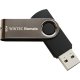         - classroom donation of tissues and hand sanitizerLista de los Materiales Escolar del 7mo/8vo GradosEl equipo del 7mo y 8vo  grados ha solicitado que los estudiantes vengan a la escuela con los siguientes utensilios:5 encuadernadores de 3 anillos de 1 pulgada (Para ELA, Matemáticas, Estudios Sociales, Ciencia, y Español)5 paquetes de papel alineados4 cuaderno con espiral de un solo tema (para, ELA, Matemáticas, Estudios Sociales, y Español)1 cuaderno de composición (Ciencias)5 paquetes de divisores para los encuadernadores Paquetes de tarjetas de índiceLápiz y gomas de borrarPalito de pegamentoPlumasPapel CuadriculadoMarcador FluorescenteReglaSacapuntas (de mano y no eléctrica)Memoria Flash para guardar documentos y papeles-( la foto abajo-puede adquirirse en Walmart, Target, Best Buy y otras tiendas))Opcional:donación para la aula de pañuelos de papel y desinfectante de mano